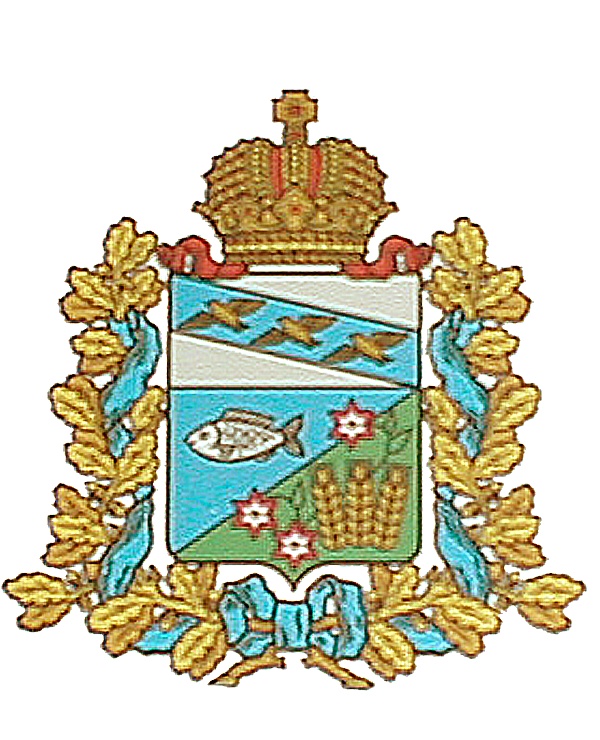 АДМИНИСТРАЦИЯМАНТУРОВСКОГО РАЙОНА КУРСКОЙ ОБЛАСТИП О С Т А Н О В Л Е Н И ЕОт 081113 № 434Об утверждении муниципальной программы«Организация оздоровления и отдыха детейМантуровского района в 2014-2016 годах».	Во исполнение  ФЗ № 131  «Об основных принципах организации местного самоуправления в Российской Федерации», ФЗ №124  «Об основных гарантиях прав ребенка в Российской Федерации», постановления Администрации Курской области от 18.10 . №746-па» об утверждении Государственной программы Курской области «Повышение эффективности реализации молодежной политики, создание благоприятных условий для развития туризма и развитие системы оздоровления и отдыха детей в Курской области», постановления Администрации Мантуровского района Курской области № 395 от 29.10.2013 г. «Об утверждении Порядка разработки и принятия муниципальных программ Мантуровского района Курской области, их реализации и проведения оценки эффективности реализации»;Администрация Мантуровского района Курской области ПОСТАНОВЛЯЕТ:         1. Утвердить муниципальную программу «Организация оздоровления и отдыха детей Мантуровского района в 2014-2016 годах».          2. Отделам, управлениям  администрации  района обеспечить реализацию мероприятий, указанных в программе.        3. Контроль за выполнением настоящего постановления возложить на заместителя Главы Администрации Мантуровского района  Коровину В.С.        4. Постановление Администрации Мантуровского района № 483 от 04.12.2012 г. «Об утверждении районной целевой программы «Организация оздоровления и отдыха детей  Мантуровского района в 2011-2015 годах», Постановление Администрации Мантуровского района № 376 от 18.10.2013 г. «О внесении изменений в Постановление Администрации Мантуровского района № 483 от 04.12.2012 г. « Об утверждении районной целевой программы «Организация оздоровления и отдыха детей  Мантуровского района в 2011-2015 годах» признать утратившим силу.        5.  Постановление вступает в силу со дня его подписания.и. о. Главы Администрации Мантуровского района,Первый заместитель Главы АдминистрацииМантуровского района							Н.И. ЖилинУТВЕРЖДЕНАпостановлением Администрации Мантуровского района Курской области № 434от  08.11. .МУНИЦИПАЛЬНАЯ ПРОГРАММА«Организация оздоровления и отдыха детей Мантуровского района Курской области в 2014-2016 годах»П А С П О Р ТМуниципальной  программы «Организация оздоровления и отдыха детей Мантуровского района Курской области в 2014-2016 годах»I. Характеристика проблемы, на решение которой направлена Программа.В соответствии с Федеральным законом от 6 октября 2003 года № 131- ФЗ «Об общих принципах организации местного самоуправления в Российской Федерации» вопросы организации отдыха, оздоровления и занятости детей в каникулярное время отнесены к компетенции муниципальных районов и городских округов.Услуги по организации отдыха и оздоровления детей Курской области носят заявительный характер, базируются на нестраховых принципах и предусматривают разграничение полномочий и соответствующих расходных обязательств по уровням бюджетной системы, предоставляются в виде оздоровительной путевки.Первоочередным правом получения путевки пользуются дети, находящиеся в трудной жизненной ситуации. В соответствии с Федеральным законом от 24 июля 1998 года № 124-ФЗ «Об основных гарантиях прав ребенка в Российской Федерации» к данной категории отнесены: дети, оставшиеся без попечения родителей; дети-инвалиды; дети с ограниченными возможностями здоровья, то есть имеющие недостатки в физическом и (или) психическом развитии; дети - жертвы вооруженных и межнациональных конфликтов, экологических и техногенных катастроф, стихийных бедствий; дети из семей беженцев и вынужденных переселенцев; дети, оказавшиеся в экстремальных условиях;дети - жертвы насилия; дети, отбывающие наказание в виде лишения свободы в воспитательных колониях; дети, находящиеся в специальных учебно-воспитательных учреждениях; дети, проживающие в малоимущих семьях; дети с отклонениями в поведении; дети, жизнедеятельность которых объективно нарушена в результате сложившихся обстоятельств и которые не могут преодолеть данные обстоятельства самостоятельно или с помощью семьи.Эффективная административная система управления обеспечивает межведомственное взаимодействие всех служб и ведомств в рамках оздоровительной кампании детей.Система оздоровления и отдыха детей  в Мантуровском районе Курской области имеет ряд особенностей. Основным элементом данной системы является межведомственное взаимодействие, которое строится через создание единого правового поля, порядка финансирования, координацию деятельности, реализацию функций муниципального контроля, информационное обеспечение.В настоящее время создана система координации в сфере оздоровления и отдыха через работу районной межведомственной комиссии. Районная межведомственная комиссия по организации оздоровления и отдыха детей Мантуровского района является постоянно действующей.Полномочия субъектов Российской Федерации и органов местного самоуправления в сфере оздоровления и отдыха детей  определяются Федеральными законами "Об основных гарантиях прав ребенка в Российской Федерации", "Об общих принципах организации законодательных (представительных) и исполнительных органов государственной власти субъектов Российской Федерации" и "Об общих принципах организации местного самоуправления в Российской Федерации". В целях реализации указанных Федеральных законов Правительством Российской Федерации принят ряд нормативных правовых актов, регулирующих порядок и механизм использования средств федерального бюджета, а также определяющих основные задачи в сфере детского отдыха.В соответствии с постановлением Губернатора Курской области от 27.11.2009 г. № 384 «О мерах по организации оздоровления и отдыха детей в Курской области» комитет по делам молодежи и туризму Курской области определен уполномоченным органом по организации оздоровления и отдыха детей. С 2012 года особенностью оздоровительной кампании является подписанное Губернатором Курской области и Министерством труда и социальной защиты Российской Федерации Соглашение об отдыхе и оздоровлении детей, находящихся в трудной жизненной ситуации. По условиям Соглашения Курской области ежегодно выделяется субсидия на организацию отдыха и оздоровления детей, находящихся в трудной жизненной ситуации, введен показатель результативности предоставления субсидии - доля оздоровленных детей, находящихся в трудной жизненной ситуации, от численности детей, находящихся в трудной жизненной ситуации, подлежащих оздоровлению, в текущем году.Постановлением Администрации Курской области от «18» октября 2013 г. №746-па утверждена Государственная программа Курской области «Повышение эффективности реализации молодежной политики, создание благоприятных условий для развития туризма и развитие системы оздоровления и отдыха детей в Курской области». В Мантуровском районе Курской области, в соответствии с областными нормативными правовыми актами, приняты соответствующие нормативные документы предусматривающие финансирование мероприятий по организации оздоровления и отдыха детей. Ежегодно проводится работа по заключению соглашений с Комитетом по делам молодежи и туризму Курской области об оздоровлении детей Мантуровского района. По состоянию на 1 января 2013 года в Мантуровском районе Курской области проживает 1410 детей в возрасте от 6 до 18 лет.Организация оздоровления и отдыха детей  в Мантуровском районе Курской области осуществляется круглогодично. Основным этапом в этой работе является летняя оздоровительная кампания, в рамках которой организуется закупка путевок для оздоровления детей района в загородных детских оздоровительных лагерях и организация деятельности 11 лагерей с дневным пребыванием  при образовательных учреждениях района;Качественно изменилась структура оздоровления и отдыха детей в связи с тем, что основным направлением с 2010 года стала организация работы с детьми в учреждениях санаторного типа и загородных оздоровительных лагерях.Ежегодно более 370 детей района оздоровляется в стационарных оздоровительных учреждениях, т.е. каждый третий ребенок Мантуровского района получает бесплатную путевку в санаторно-курортное учреждение, загородный лагерь и лагерь дневного пребывания.В сфере оздоровления и отдыха детей можно сделать вывод о том, что в прогнозируемом периоде (2014-2016 годы) потребность граждан в данных мерах социальной поддержки сохранится, и будет формироваться под влиянием двух разнонаправленных тенденций.- Потребность граждан в сфере отдыха и оздоровления будет возрастать:вследствие роста рождаемости, сопровождающегося увеличением числа рождений и численности детей, потребуется увеличение объемов предоставления данного вида социальной поддержки услуги семьи и детей, в том числе в виде оздоровительных путевок;преодоление последствий ряда имеющих инерционный характер негативных социальных явлений также потребует предоставления гражданам и семьям, оказавшимся в трудной жизненной ситуации, установленных законодательством мер социальной поддержки в натуральной форме, а также путем оказания услуг и соответствующих расходов на их финансирование из бюджета Курской области. - В то же время, потребность граждан в мерах социальной поддержки будет снижаться:вследствие ожидаемого сокращения безработицы, повышения реальной заработной платы и реальных располагаемых доходов населения (при условии достижения прогнозируемых макроэкономических показателей). Эти процессы будут способствовать сокращению численности малообеспеченного населения, потребности в их социальной поддержке в натуральной форме и в соответствующих расходах из бюджета Курской области;в результате взаимодействия этих двух тенденций можно ожидать сохранения, а по определенным группам населения - и возрастания потребности в социальной поддержке граждан.Требуется совершенствование форм и содержания отдыха детей, оказания преимущественной поддержки в отдыхе и оздоровлении детям и подросткам, оказавшимся в трудной жизненной ситуации, а также развитие специализированных видов отдыха.II. Приоритеты в сфере реализации муниципальной программы. Основные цели и задачи Программы, сроки и этапы реализации, целевые индикаторы и показатели, характеризующие эффективность реализации ПрограммыПриоритеты в сфере развития системы оздоровления и отдыха детей в Мантуровском районе Курской области на период до 2016 года сформированы с учетом целей и задач, представленных в следующих стратегических документах: Федеральном законе от 24 июля 1998 года № 124-ФЗ «Об основных гарантиях прав ребенка в Российской Федерации»;Федеральном законе от 6 октября 2003 года № 131-ФЗ «Об общих принципах организации местного самоуправления в Российской Федерации»;Указе Президента Российской Федерации от 12 мая 2009 года № 537 «О Стратегии национальной безопасности Российской Федерации до 2020 года»;постановлении Правительства Российской Федерации от 29 декабря 2009 года № 1106 «О порядке предоставления из федерального бюджета субсидий бюджетам субъектов Российской Федерации на реализацию мероприятий по проведению оздоровительной кампании детей, находящихся в трудной жизненной ситуации»;         Государственной программе Курской области «Повышение эффективности реализации молодежной политики, создание благоприятных условий для развития туризма и развитие системы оздоровления и отдыха детей в Курской области» от «18» октября 2013 г. №746-па.         Программа разработана с учетом направлений, предлагаемых в основных стратегических документах страны,  региона и Мантуровского района.К приоритетным направлениям развития системы и совершенствования организации оздоровления и отдыха детей, определенным вышеуказанными нормативными правовыми актами отнесены, в том числе:обеспечение доступности оздоровительных путевок и улучшение качества предоставляемой услуги для всех нуждающихся путем улучшения информированности населения и оказания содействия семьям находящимся в трудной жизненной ситуации;совершенствование организации предоставления услуг в сфере отдыха и оздоровления, способствуя повышению качества жизни нуждающимся граждан (семей), сохранению их физического и психического здоровья, увеличению продолжительности жизни, будет позитивно сказываться на снижении потребности в медицинских услугах, сокращении соответствующих расходов бюджета Мантуровского района Курской области. Основной целью Программы является организация оздоровления и отдыха детей  Мантуровского района Курской области.Для достижения этой цели необходимо решить следующие задачи:заключение соглашений Комитетом по делам молодежи и туризму Курской области по организации оздоровления и отдыха детей  Мантуровского района Курской области в санаторно-курортных организациях и специализированных (профильных) лагерях;заключение соглашений Комитетом по делам молодежи и туризму Курской области по софинансированию расходных обязательств по закупке путевок в загородные лагеря и закупке набора продуктов для организации деятельности лагерей с дневным пребыванием;организация малозатратных форм отдыха, в том числе палаточных туристических лагерей, оборонно – спортивных, лагерей труда и отдыха, многодневных походов  и экскурсий, других видов отдыха детей, работа детских площадок.  совершенствование кадрового и информационно-методического обеспечения организации оздоровления и отдыха детей.Срок реализации Программы – 3  года. Ее выполнение будет осуществляться в один этап в течение 2014-2016 годов, что позволит обеспечить непрерывность решения поставленных задач.Целевыми индикаторами и показателями Программы, характеризующими эффективность реализации программных мероприятий, являются: доля оздоровленных детей в загородных оздоровительных лагерях от числа детей от 6 до 18 лет.Показатель определяется как отношение количества оздоровленных детей в загородных оздоровительных лагерях Курской области к общей численности детей Мантуровского района школьного возраста от 6 до 18 лет.Показатель рассчитывается на основе данных Росстата по Курской области.Показатель определяется по формуле:В/А*100 %, где:В - численность оздоровленных детей Мантуровского района Курской области в загородных оздоровительных лагерях Курской области, человек;А - общая численность детей Мантуровского района Курской области школьного возраста (от 6 до 18 лет), человек.Динамика данного показателя по годам реализации программы будет складываться в результате реализации в Мантуровском районе Курской области мер по повышению уровня адресности предоставления путевок населению с детьми, в том числе путем совершенствования: нормативной правовой базы, определяющей контингенты получателей, условия и критерии предоставления путевок; развития системы выявления и учета детей, нуждающихся в оздоровлении и отдыхе; путем расширения сферы применения программ адресного предоставления путевок.В результате реализации мероприятий программы данный показатель к 2016 году сохранится на оптимальном уровне в соответствии с потребностью населения.доля оздоровленных детей в лагерях с дневным пребыванием детей от численности детей от 6 до 15 лет.Показатель позволяет оценить результаты реализации в Мантуровском районе Курской области мероприятий по оздоровлению и отдыху детей, осуществляемых в соответствии с нормативными правовыми актами Курской области и Мантуровского районаДанные мероприятия будут способствовать также повышению эффективности использования средств бюджета Мантуровского района Курской области, направляемых в лагеря с дневным пребыванием Мантуровского района.Показатель определяется как отношение количества оздоровленных детей в лагерях с дневным пребыванием детей Мантуровского района Курской области к общей численности детей Мантуровского района школьного возраста от 6 до 15 лет.Показатель рассчитывается на основе данных Росстата по Курской области.Показатель определяется по формуле:В/А*100 %, где:В - численность оздоровленных детей Мантуровского района Курской области в лагерях с дневным пребыванием детей Мантуровского района Курской области, человек;А - общая численность детей Мантуровского района Курской области школьного возраста (от 6 до 15 лет), человек.Динамика данного показателя по годам реализации госпрограммы будет складываться в результате реализации в Мантуровском районе мер по повышению уровня адресности предоставления путевок населению с детьми, в том числе путем совершенствования: нормативной правовой базы, определяющей контингенты получателей, условия и критерии предоставления путевок; развития системы выявления и учета детей, нуждающихся в оздоровлении и отдыхе; путем расширения сферы применения программ адресного предоставления путевок.В результате реализации мероприятий госпрограммы данный показатель к 2016 году сохранится на оптимальном уровне в соответствии с потребностью населения.доля оздоровленных детей, находящихся в трудной жизненной ситуации, от численности детей, находящихся в трудной жизненной ситуации, подлежащих оздоровлению, в текущем году.Показатель позволяет оценить результаты реализации в Мантуровском районе Курской области мероприятий по оздоровлению и отдыху детей, находящихся в трудной жизненной ситуации, осуществляемых в соответствии с Соглашением между Администрацией Мантуровского района Курской области и Комитетом по делам молодежи и туризму Курской области на реализацию мероприятий по проведению оздоровительной кампании детей, находящихся в трудной жизненной ситуации.Данные мероприятия будут способствовать выполнению показателя эффективности расходования средств федерального бюджета (субсидии), направляемых на оздоровление детей Мантуровского района Курской области, находящихся в трудной жизненной ситуации.   Показатель определяется как отношение количества оздоровленных детей Мантуровского района Курской области, находящихся в трудной жизненной ситуации, к общей численности детей Мантуровского района, находящихся в трудной жизненной ситуации, подлежащих оздоровлению в текущем году.Показатель  рассчитывается на основе данных Росстата по Курской областии определяется по формуле: В/А*100%, где:В - численность оздоровленных детей Мантуровского района Курской области, получивших в отчетном году путевку в стационарные организации отдыха и оздоровления в соответствии с нормативными правовыми актами Курской области, человек;А - общая численность детей Мантуровского района Курской области школьного возраста (от 6 до 18 лет), человек.Динамика данного показателя по годам реализации госпрограммы будет складываться в результате реализации в районе мер по повышению уровня адресности предоставления путевок населению с детьми, в том числе путем совершенствования: нормативной правовой базы, определяющей контингенты получателей, условия и критерии предоставления путевок; развития системы выявления и учета детей, нуждающихся в оздоровлении и отдыхе; путем расширения сферы применения программ адресного предоставления путевок.В результате реализации мероприятий программы  данный показатель к 2016 году увеличен в соответствии с потребностью населения.Прогнозируемые значения целевых индикаторов и показателей, характеризующие эффективность реализации Программы, приведены в приложении № 1 к настоящей Программе.III. Перечень основных программных мероприятий, сроки их реализацииОсновное мероприятие 1заключение и исполнение соглашения « О предоставлении субсидий из областного бюджета бюджетам муниципальных образований на софинансирование расходных обязательств муниципальных образований, связанных с организацией отдыха детей Мантуровского района в каникулярное время».Основное мероприятие программы 1 направлено на достижение показателей:оздоровление не менее 4%; детей района в загородных оздоровительных лагерях от числа детей от 6 до 18 лет;оздоровление не менее 19% детей района в лагерях с дневным пребыванием детей от численности детей от 6 до 15 лет.В ходе реализации основного мероприятия программы будут достигнуты запланированные результаты:сохранение доли оздоровленных детей района в загородных оздоровительных лагерях от числа детей от 6 до 18 лет не менее 4%;сохранение доли оздоровленных детей района в лагерях с дневным пребыванием детей от численности детей от 6 до 15 лет не менее 19%.Последствия нереализации основного мероприятия программы:увеличение риска повышения безнадзорности среди несовершеннолетних в период школьных каникул;повышение заболеваемости детей в учебном году.Основное мероприятие 2 «Организация оздоровления и отдыха детей Мантуровского района Курской области, находящихся в трудной жизненной ситуации».Основное мероприятие 2 программы направлено на достижение следующего показателя:доля оздоровленных детей, находящихся в трудной жизненной ситуации, от численности детей, находящихся в трудной жизненной ситуации, подлежащих оздоровлению, в текущем году.В ходе реализации основного мероприятия 2 программы  будут достигнуты запланированные результаты:доля оздоровленных детей, находящихся в трудной жизненной ситуации, от численности детей, находящихся в трудной жизненной ситуации, подлежащих оздоровлению, в текущем году.Последствия нереализации основного	мероприятия 2 программы уменьшение масштабов адресной помощи семьям с детьми, находящимся в трудной жизненной ситуации; повышение заболеваемости детей.Основное мероприятие 3 «Организация оздоровления и отдыха детей Мантуровского района в оздоровительных организациях, расположенных на территории Курской области и за ее пределами».Основное мероприятие 3 программы  направлено на:обеспечение организованного круглогодичного оздоровления и отдыха детей;удовлетворение потребности населения Мантуровского района Курской области в организованных формах оздоровления и отдыха детей.Основное мероприятие 3 программы направлено на достижение следующего показателя:доля детей, оздоровленных в рамках мер социальной поддержки, в общей численности детей школьного возраста.В ходе реализации основного мероприятия 3 программы  будут достигнуты запланированные результаты:сохранение доли детей, оздоровленных в рамках мер социальной поддержки, в общей численности детей школьного возрастаПоследствия нереализации основного	мероприятия 3программы:повышение заболеваемости детей;неудовлетворенность жителей Мантуровского района  в организованных формах оздоровления и отдыха детейОсновное мероприятие 4 «Организация заездов и сопровождения организованных групп детей в оздоровительные учреждения, расположенные на территории Курской области и за ее пределами».Основное мероприятие 4 программы   направлено на:обеспечение безопасности детей при доставке в оздоровительные учреждения, расположенные на территории Курской области и за ее пределами.Основное мероприятие 4 программы  направлено на достижение следующего показателя:доля детей, оздоровленных в рамках мер социальной поддержки, в общей численности детей школьного возраста.В ходе реализации основного мероприятие 4 программы  будут достигнуты запланированные результаты:сохранение доли детей, оздоровленных в рамках мер социальной поддержки в общей численности детей школьного возраста.Последствия нереализации	основного мероприятие 4 программы:отсутствие безопасной системы доставки детей в оздоровительные учреждения, расположенные на территории Курской области и за ее пределами.Основное мероприятие 5 «Организация малозатратных форм детского отдыха».Основное мероприятие 5 программы   направлено на:увеличение охвата детей и подростков Курской области различными формами отдыха.Основное мероприятие 5 программы  направлено на достижение следующего показателя:Доля детей оздоровленных в рамках мер социальной поддержки в общей численности детей школьного возраста.В ходе реализации основного мероприятие 5 программы  будут достигнуты запланированные результаты: сохранение доли детей, оздоровленных в рамках мер социальной поддержки, в общей численности детей школьного возраста.Последствия нереализации	 основного мероприятие 5 программы  уменьшение охвата детей и 	подростков Курской области различными формами отдыха.Основное мероприятие 6 «Кадровое, организационное, методическое и	информационное обеспечение оздоровительной кампании детей».Основное мероприятие 6 программы  направлено на повышение качества организации оздоровления и отдыха детей Курской области.Основное мероприятие 6 программы направлено на достижение следующего показателя:доля детей, оздоровленных в рамках мер социальной поддержки в общей численности детей школьного возраста.В ходе реализации основного мероприятия 6 программы будут достигнуты запланированные результаты:сохранение доли детей, оздоровленных в рамках мер социальной поддержки, в общей численности детей школьного возраста.Последствия нереализации основного мероприятия 6 программы:снижение качества организации оздоровления и отдыха детей Мантуровского района Курской области.Основное мероприятие 7 «Проведение мероприятий и участие в мероприятиях по вопросам организации оздоровления и отдыха детей».Основное мероприятие 7 программы направлено на повышение качества организации оздоровления и отдыха детей Мантуровского района Курской области.Основное мероприятие 7 программы  направлено на достижение следующего показателя:доля детей, оздоровленных в рамках мер социальной поддержки, в общей численности детей школьного возраста.В ходе реализации основного мероприятие 7 программы  будут достигнуты запланированные результаты:сохранение доли детей, оздоровленных в рамках мер социальной поддержки, в общей численности детей школьного возрастаПоследствия нереализации основного	 мероприятие 7 программы  :снижение качества организации оздоровления и отдыха детей Мантуровского района Курской области.Сроки реализации основных мероприятий программы: 2014-2016 годы.IV. Ресурсное обеспечение Программыфинансирование Программы осуществляется за счет средств районного, областного (по соглашению)  и федерального(по соглашению) бюджетов и составляет 1779,0  тыс. рублей районного бюджета, в том числе:2014 год – 593,0 тыс. руб.;2015 год – 593,0 тыс. руб.;2016 год – 593,0 тыс. руб.;сумма софинансирования из областного бюджета будет определяться Соглашениями с комитетом по делам молодежи и туризму Курской области заключаемыми ежегодно.В ходе реализации Программы отдельные ее мероприятия будут уточняться, а объемы  их финансирования – корректироваться с учетом утвержденных расходов районного и областного бюджета.Ресурсное обеспечение Программы с разбивкой по годам и в целом за весь период реализации приведено в приложении № 3 к настоящей Программе.V. Механизм реализации программы,включающий в себя механизм управления Программой         Координацию деятельности по реализации Программы осуществляет районная межведомственная комиссия по организации оздоровления и отдыха детей Мантуровского района.        С учетом реализации программных мероприятий районная межведомственная комиссия по организации оздоровления и отдыха детей Мантуровского района уточняет объемы необходимых средств для их финансирования в очередном году и представляет эти сведения с обоснованием в Управление финансов Администрации Мантуровского района и Представительное собрание Мантуровского района для формирования бюджетной заявки. В случае необходимости вносит предложения по уточнению и корректировке программных мероприятий, сроков их исполнения, а также по распределению и перераспределению финансовых средств.Исполнители Программы обеспечивают организационное, методическое и информационное обеспечение мероприятий, разрабатывают необходимые для проведения мероприятий нормативные правовые документы.В ходе реализации Программы районная межведомственная комиссия по организации оздоровления и отдыха детей Мантуровского района согласовывает с основными исполнителями Программы возможные сроки выполнения мероприятий, объемы их финансирования, обеспечивает согласованные действия исполнителей Программы по подготовке и реализации программных мероприятий, целевому и эффективному использованию средств.Механизм реализации Программы предусматривает формирование ежегодно рабочих документов на исполнение программных мероприятий.VI. Контроль за ходом реализации ПрограммыОбщий контроль за реализацией Программы осуществляется Главой Мантуровского района Курской области. Управление и текущий контроль за ходом реализации Программы осуществляется государственным заказчиком Программы – районной межведомственной комиссией по организации оздоровления и отдыха детей Мантуровского района.Исполнители мероприятий Программы несут ответственность за их качественное и своевременное выполнение, рациональное использование финансовых средств и ресурсов, выделяемых на реализацию Программы.Ежеквартально,  до 1 числа месяца, следующего за отчетным кварталом, исполнители представляют в районную межведомственную комиссию по организации оздоровления и отдыха детей Мантуровского района справочную и аналитическую информацию о реализации Программы.Районная межведомственная комиссия по организации оздоровления и отдыха детей Мантуровского района:ежегодно, в срок до 20 декабря, Главе Мантуровского района Курской области, информацию о ходе реализации Программы за отчетный год, включая оценку эффективности реализации Программы, произведенную в соответствии с методикой, установленной настоящей Программой.При завершении срока реализации Программы государственный заказчик Программы подготавливает и до 20 декабря представляет Главе Мантуровского района Курской области,  доклад о выполнении Программы с оценкой эффективности реализации Программы и эффективности использования финансовых средств за весь период ее реализации.ПРИЛОЖЕНИЕ № 1к муниципальной программе «Организация оздоровления и отдыха детей Мантуровского района Курской области в 2014-2016 годах»Прогнозируемые значения целевых индикаторов и показателей муниципальной программы «Организация оздоровления и отдыха детей Мантуровского района Курской области в 2014-2016 годах»ПРИЛОЖЕНИЕ № 2к муниципальной программе«Организация оздоровления и отдыха детей Мантуровского района Курской области в 2014-2016 годах»Перечень мероприятиймуниципальной программы «Организация оздоровления и отдыха детей Мантуровского района Курской области в 2014-2016 годах»Ответственный исполнитель муниципальной Программы-Главный специалист-эксперт по молодежной политике Администрации Мантуровского районаСоисполнители муниципальной Программы-Управление образования, управление финансовАдминистрации Мантуровского района,-районная межведомственная комиссия по организации оздоровления и отдыха детей Мантуровского районаУчастники муниципальной Программы-Отдел по опеке и попечительству, Мантуровский филиал Солнцевского межрайонного центра социальной помощи семье и детям, управление социального обеспечения, ЦРБ, ОВД Мантуровского района, органы местного самоуправления (по согласованию)Цели муниципальной ПрограммыЗадачи Программы--Целью Программы является создание условий, направленных на развитие системы оздоровления и отдыха детей Мантуровского района Курской области. Для достижения поставленной цели требуется решение следующих задач:организация оздоровления и отдыха детей Мантуровского района Курской области;организация специализированных видов отдыха детей;совершенствование кадрового и информационно-методического обеспечения организации оздоровления и отдыха детей.Важнейшие целевыеиндикаторы и показатели Программы---Доля оздоровленных детей в	 загородныхоздоровительных лагерях от числа детей от 6 до 18 лет;доля оздоровленных детей в лагерях с дневным пребыванием детей от численности детей от 6 до 15 лет;доля	оздоровленных	детей,	находящихся втрудной жизненной ситуации,	от	численностидетей,	находящихся	в трудной	жизненнойситуации, подлежащих оздоровлению, в текущем го Ожидаемые конечные результаты реализации Программы и показатели эффективности реализации Программы Сроки и этапы реализацииПрограммыОбъемы и источникифинансированияПрограммы----сохранение	доли	оздоровленных	детей взагородных оздоровительных лагерях	от числадетей от 6 до 18 лет;сохранение доли оздоровленных детей в лагерях с дневным пребыванием детей от численности детей от 6 до 15 лет;увеличение	доли	оздоровленных	детей,находящихся в трудной жизненной ситуации, от численности	детей,	находящихся в	труднойжизненной ситуации, подлежащих оздоровлению, в текущем годуреализацию Программы предполагается осуществить в один этап в течение 2014-2016 годов финансирование Программы осуществляется за счет средств районного и областного (по соглашению) бюджета и составляет 1779,0  тыс. рублей районного бюджета, в том числе:2014 год – 593,0 тыс. руб.;2015 год – 593,0 тыс. руб.;2016 год – 593,0 тыс. руб.;сумма софинансирования из областного бюджета будет определяться Соглашениями с комитетом по делам молодежи и туризму Курской области заключаемыми ежегодноПеречень основныхмероприятий Программы-в рамках Программы предусматривается реализация следующих мероприятий:заключение соглашений с Комитетом по делам молодежи и туризму Курской области о предоставлении субсидий из областного бюджета на софинансирование  расходных обязательств местного бюджета по организации отдыха детей в каникулярное время;заключение соглашений с Комитетом по делам молодежи и туризму Курской области об организации оздоровления и отдыха детей в санаторно-курортных и оздоровительных организациях, расположенных на территории Курской области и за ее пределами;организация сопровождения организованных групп детей до оздоровительных учреждений, расположенных за пределами Курской области и обратно;заключение соглашений с Комитетом по делам молодежи и туризму Курской области об организации оздоровления и отдыха детей на специализированных (профильных) сменах на базе стационарных учреждений, оказывающих услуги по отдыху и оздоровлению детей;организация малозатратных форм отдыха, в том числе палаточных туристических лагерей, оборонно – спортивных, спортивно – оздоровительных лагерей, лагерей труда и отдыха, многодневных походов;организация восстановительно-оздоровительных мероприятий, экспедиций, походов, слетов, сборов, соревнований с участием детей и подростков Мантуровского района Курской области;заключение договоров с ГУ «Областной центр туризма» по организации туристско-экскурсионного обслуживания организованных групп детей;участие детей в оздоровительных мероприятиях, фестивалях, слетах, сборах и других мероприятиях на морском побережье, в других городах Российской Федерации, в городах ближнего зарубежья;обеспечение работы районной межведомственной комиссии по организации оздоровления, отдыха и занятости детей, подростков и молодежи;заключение договоров с родителями об оздоровлении их детей в загородных, санаторных организациях;Наименование индикаторов и показателей целей и задач ПрограммыЗначение индикаторов и показателей ПрограммыЗначение индикаторов и показателей ПрограммыЗначение индикаторов и показателей ПрограммыЗначение индикаторов и показателей ПрограммыЗначение индикаторов и показателей ПрограммыЗначение индикаторов и показателей ПрограммыНаименование индикаторов и показателей целей и задач ПрограммыЕд. измерения2013 год2014 год2015 год2016годДоля населения возрастной категории от 6 до 17 лет включительно, получивших услугу по оздоровлению и отдыху на базе загородные лагеря,         %Не менее 4Не менее 4Не менее 4Не менее 4Доля населения возрастной категории от 6 до 15 лет включительно, получивших услугу по оздоровлению и отдыху на базе лагерей с дневным пребыванием,%Не менее 17Не менее 19Не менее 19Не менее 19Доля оздоровленных детей, находящихся в трудной жизненной ситуации. От численности детей находящихся в трудной жизненной ситуации подлежащих оздоровлению в текущем году%53545454№п/п№п/пНомер и наименование основного мероприятия, Срок выполнения мероприятийИсполнители мероприятийОжидаемый непосредственный результат (краткое описание)Последствия нереализации основного мероприятияСвязь с показателями государственной программы (подпрограммы)№п/п№п/пНомер и наименование основного мероприятия, Срок выполнения мероприятийИсполнители мероприятийОжидаемый непосредственный результат (краткое описание)Последствия нереализации основного мероприятияСвязь с показателями государственной программы (подпрограммы)1.1.Основное мероприятие 1заключение и исполнение соглашения  о предоставлении субсидий бюджетумуниципального образования «Мантуровский район» Курской области на софинансирование  расходных обязательств, связанных с  организацией отдыха детей  в каникулярное время2014-2016 годыАдминистрация района, управление образования, Комитет по делам молодежи и туризму Курской области (по согласованию)Обеспечение организованного отдыха детей района в период школьных каникулУвеличение риска повышения безнадзорности среди несовершеннолетних в период школьных каникул; повышение заболеваемости детей в учебном годуДоля оздоровленных детей в загородных оздоровительных лагерях от числа детей от 6 до 18 лет, проживающих на территории района; доля оздоровленных детей в лагерях с дневным пребыванием  от численности детей от 6 до 15 лет, проживающих на территории района2.2.Основное мероприятие 2 Организация оздоровления и отдыха детей Мантуровского района Курской области, находящихся в трудной жизненной ситуации».2014-2016 годырайонная межведомственная комиссия по организации оздоровления, отдыха и занятости детей, подростков и молодежиОбеспечение организованного круглогодичного оздоровления и отдыха  детей, находящихся в трудной жизненной ситуацииУменьшение масштабов адресной помощи семьям с детьми, находящимся в трудной жизненной ситуации; повышение заболеваемости детей.Доля оздоровленных детей, находящихся в трудной жизненной ситуации, от численности детей, находящихся в ситуации, проживающих на территории района и подлежащих оздоровлению, в текущем году4.4.Основное мероприятие 3 «Организация оздоровления и отдыха детей Мантуровского района в оздоровительных организациях, расположенных на территории Курской области и за ее пределами».2014-2016 годыГлавный специалист-эксперт по, молодежной политике, управление образования, районная межведомственная комиссия по организации оздоровления, отдыха и занятости детей, подростков и молодежиОбеспечение организованного круглогодичного оздоровления и отдыха детей;удовлетворение потребности населения Курской области в организованных формах оздоровления и отдыха детейПовышение заболеваемости детей; не удовлетворение потребности населения Курской области в организованных формах оздоровления и отдыха детейДоля детей, оздоровленных в рамках мер социальной поддержки, в общей численности детей школьного возраста Мантуровского  района.5.5.Основное мероприятие 4 «Организация заездов и сопровождения организованных групп детей в оздоровительные учреждения, расположенные на территории Курской области и за ее пределами».2014-2016 годыАдминистрация района, управление образованияОбеспечение безопасности детей при доставке в оздоровительные учреждения, расположенные на территории Курской области и за ее пределамиОтсутствие безопасной системы доставки детей воздоровительные учреждения, расположенные на территории Курской области и за ее пределамиДоля детей, оздоровленных в рамках мер социальной поддержки, в общей численности детей школьного возраста Мантуровского  района.6.Основное  мероприятие 5  «Организация малозатратных форм детского отдыха»Основное  мероприятие 5  «Организация малозатратных форм детского отдыха»2014-2016 годыГлавный специалист-эксперт по, молодежной политике, управление образования, управление культуры, отдел по опеке и попечительству Увеличение охвата детей и подростков Курской области различными формами отдыхаУменьшение охвата детей и подростков Курской области различными формами отдыхаДоля детей, оздоровленных в рамках мер социальной поддержки, в общей численности детей школьного возраста Мантуровского  района.7.Основное мероприятие 6 «Кадровое, организационное, методическое и информационноеобеспечение оздоровительной кампании  детей»Основное мероприятие 6 «Кадровое, организационное, методическое и информационноеобеспечение оздоровительной кампании  детей»2014-2016 годыАдминистрация района,районная межведомственная комиссия по организации оздоровления, отдыха и занятости детей, подростков и молодежиПовышение качества организации оздоровления и отдыха детей Мантуровского  района Снижение качества организации оздоровления и отдыха детей Мантуровского  районаДоля детей, оздоровленных в рамках мер социальной поддержки, в общей численности детей школьного возраста Мантуровского  района.8.Основное мероприятие 7 «Проведение мероприятий и участие в мероприятиях по вопросам организации оздоровления и отдыха детей»Основное мероприятие 7 «Проведение мероприятий и участие в мероприятиях по вопросам организации оздоровления и отдыха детей»2014-2016 годыРайонная межведомственная комиссия по организации оздоровления, отдыха и занятости детей, подростков и молодежиПовышение качества организации оздоровления и отдыха детей Мантуровского  района. Снижение качества организации оздоровления и отдыха детей Мантуровского  районаДоля детей, оздоровленных в рамках мер социальной поддержки, в общей численности детей школьного возраста Мантуровского  района. 